WSSA Projections 2014- 2017 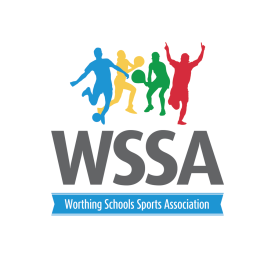 YearSummary Milestones Who Year 12015 -2016 Structure Communication and Marketing Competition Talented and GiftedLeadership Staff CPD Health and Physical Activity Time to Dance WSSA co ordinator sustainedSteering group established Central base for co ordinator Transition towards becoming an independent organisation New service Level agreement sent out to schools for the next academic year. Social Media - Staff Website and twitter accounts maintained and promoted. Sponsors soughtWSSA pupil website promoted on certificates Banners bought for display at events WSSA to continue delivery of competitions for years 1-6 , Year 3 to be integrated into Major events ;cross country, indoor athletics, swimming  and legacy gamesBegin to establish a new infrastructure for competitions East /West Worthing followed by finals 20% of Worthing Schools regularly participate in disability events Legacy games to continue with more involvement of outside agencies to help deliver activities. Focus on Rugby World Cup. To offer  2 Talented and Gifted sessions to students within the WSSA  Data base of information created regarding the PE, sports and leadership patterns of all pupils in Worthing. Leadership academies for year 6 and year 4 Boccia leaders course established Increased CPD delivered in light  of Worthing Schools Transition Additional Staff CPD in Dance, Gymnastics, Netball  and Tennis CPD Training  for WSSA co ordinator WSSA - Health and well being network established Additional schools allocated Change for Life Bags and appropriate training Application for Health and Physical Activity project with British Heart Foundation Time to Dance piloted as a potential and sustainable income for the WSSA Extra Curricular Opportunities To research the possibility of running holiday clubs Meetings set up and group help to shape the WSSA All WSSA schools buy in for the next  financial year Website /Twitter accounts are used by at least 75% of the staff Every school follows WSSA on twitter Banners/promotional materials bought and used at all sporting eventsSuccessful delivery of competition calendar including year 3’s.Successful competitions in large events gymnastics and indoor athletics 5 schools participate in the indoor athletics,boccia and New age KurlingAt least 2 outside agencies involved with the Legacy Games (Aoc  and RFU) Rugby and Dance Involvement from RFU and Worthing Rugby club in light of rugby world cup 50% of pupils complete the surveyAll year 6’s  and year 11 completed the survey with data being forwarded to secondary schools and the sixth form college. 75% of schools send pupils to this training. Leaders  increase level 1 competition within schools by 20%All these schools establish Sports Crews 12 sixth form Leaders chosen to attend course.Host a Subject Leaders Day /conference to address transition, planning, monitoring and assessing  in PE At least 50% schools attend this trainingAli to attend Middle management/business CPD A meeting with Health agencies and WSSA  schools during the summer term to bring clarity and form to Health within Worthing  2 schools receive training and implement clubs in schoolSuccessful application for funding Successful Time to Dance performances which are well supported and bring income to the WSSA Head teacher representation WSSA co ordinator and representatives from First, middle ,Special, Secondary and sixth form college Ali Groves supported by Head teacher Ali Groves/James Garner/Dave Robertson Ali Groves and school /college support Ali Groves plus wssa delivery Team Ali Groves Year 2   2015-2016 Structure WSSA operate as an independent bodyWSSA co ordinator employed by a Worthing school  Admin support provided to co ordinator (1 day week) and or WSSA  Assistant co ordinator /Apprentice (1 -3 days a week) Communication and Marketing Increased Marketing of WSSA . sponsors identifiedWSSA logo added to schools individual websitesResearch of developing results page for website o be viewed by parents/others Competition Continue to deliver sporting opportunities for years 1-6 especially in the non traditional sports e.g. Rock climbing, archery etc  Competition years 1-6 As for year 1 but expand opportunities for years 1 and 2  especially during the summer term 3 outside clubs/agencies to support delivery at the Legacy Games40% of Worthing Schools participating in disability events Talented and Gifted 3 Talented and Gifted day s calendared Leadership 2 Leadership academies sustained Leadership Training offered to secondary school pupils and sixth form college CPD programmeContinue CPD offer but include more sport specific training in main sports  e.g. Netball 20% of staff place on INSET to roll out to EPD /funding to generate income Set up level 1 coaching opportunities for staff and sixth formers Health and Physical Activity Healthy schools network established Healthy schools co ordinator established.Time to Dance Extra Curricular opportunities Funding streams applied for with regard to the Olympic sHoliday Clubs to run for 3-5 days Released  from Angmering Holding  independent accounts and central  base.Admin support sourced. Apprentice /support appointed 3 sponsors added to the website All schools include WSSA logo onto website Sponsors for 5 competitions Competition/activity Additional competitions arranged at Adur Outdoor Centre Year ½ Multi skills festival established.Year 3’s successfully integrated.Support from 3 outside clubs.8  schools enter into disability competitions Games/gymnastics and Dance 3 coaching courses set up for young people and coaches2 staff places per course allocated outside of the WSSA Group to meet 3 times a year  4 Dance nights which were well supported by schools and parents Ali Groves /john GaddAli Groves to link with Apprentices from college Ali Groves and support Ali GrovesAli Groves and apprentices Ali Groves and delivery Team.Ali Groves and delivery team and NGB Ali Groves and apprentices Appointment of a Healthy schools co ordinator James Garner and delivery teamYear 3    2016-2017 Structure WSSA operate as an independent body .Centrally based.Steering group maintained Admin support provided to co ordinator (1 day week) and or WSSA  Assistant co ordinator /Apprentice (1 -3 days a week) Steering group Communication and Marketing Increased Marketing of WSSA . further sponsors identifiedCompetition Expand sporting opportunities especially in the non traditional sports e.g. Rock climbing, archery etc  Competition infrastructure embedded. Years 1-6  As for year 2 but continue to  expand opportunities for years 1 and 2  especially during the summer term Outside clubs/agencies to support delivery at the Legacy GamesIncrease the number of Worthing Schools regularly participating in disability events Talented and Gifted Talented and Gifted students continue to be identified tennis/cricket /handballLeadership 2 Leadership academies sustained Sports Specific Leadership Training offered to secondary school pupils and sixth form college  CPD Continue CPD offer Ttraining for WSSA co ordinator , plus 1 other to become tutors for sports/activities and potentially generate income Set up level 1 coaching opportunities for staff 20% of staff place on INSET to roll out to EPD /funding to generate income Health and Physical Activity Schools to fully engage in WSSA health Project and improve levels on physical activity in the least active of pupils Time to Dance Time to Dance production  4 nights Extra curricular opportunitiesFunding streams explored Health/Sportivate/ Awards for All Holiday Clubs run for  2 weeks in the year. Steering group continue to guide the direction of WSSA Appointment of an apprentice Increased use of Adur Outdoor centre by schools Schools/parents and community familiar with this structure 3 clubs supporting at the Legacy Games.50% of Worthing Schools participating in the disability events Camps successfully run All schools engaged in programme 3 courses planned during year2 staff trained to tutor level 1 or equivalent qualification..2 coaching courses set up in the yearAll schools have made provision for the least active of children Successful Dance production which is supported by Worthing Schools and beyondAli Groves/ John Gadd Ali GrovesAli GrovesAli Groves/Steering group Ali GrovesAli GrovesAli GrovesAli to organise Staff i/c of health and well being James Garner and Team 